AUTORIZAÇÃO DE APLICAÇÃO E RESGATE - APRUnidade Gestora do RPPS: Instituto de Previdência dos Servidores Públicos do Município de Resende - RESENPREVI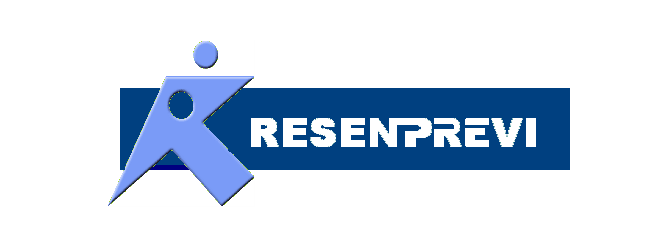 CNPJ: 04.947.432/0001-65AUTORIZAÇÃO DE APLICAÇÃO E RESGATE - APRUnidade Gestora do RPPS: Instituto de Previdência dos Servidores Públicos do Município de Resende - RESENPREVICNPJ: 04.947.432/0001-65Nº. 120 / ANO: 2014Nº. 120 / ANO: 2014AUTORIZAÇÃO DE APLICAÇÃO E RESGATE - APRUnidade Gestora do RPPS: Instituto de Previdência dos Servidores Públicos do Município de Resende - RESENPREVICNPJ: 04.947.432/0001-65AUTORIZAÇÃO DE APLICAÇÃO E RESGATE - APRUnidade Gestora do RPPS: Instituto de Previdência dos Servidores Públicos do Município de Resende - RESENPREVICNPJ: 04.947.432/0001-65Nº. 120 / ANO: 2014Nº. 120 / ANO: 2014AUTORIZAÇÃO DE APLICAÇÃO E RESGATE - APRUnidade Gestora do RPPS: Instituto de Previdência dos Servidores Públicos do Município de Resende - RESENPREVICNPJ: 04.947.432/0001-65AUTORIZAÇÃO DE APLICAÇÃO E RESGATE - APRUnidade Gestora do RPPS: Instituto de Previdência dos Servidores Públicos do Município de Resende - RESENPREVICNPJ: 04.947.432/0001-65Nº. 120 / ANO: 2014Nº. 120 / ANO: 2014AUTORIZAÇÃO DE APLICAÇÃO E RESGATE - APRUnidade Gestora do RPPS: Instituto de Previdência dos Servidores Públicos do Município de Resende - RESENPREVICNPJ: 04.947.432/0001-65AUTORIZAÇÃO DE APLICAÇÃO E RESGATE - APRUnidade Gestora do RPPS: Instituto de Previdência dos Servidores Públicos do Município de Resende - RESENPREVICNPJ: 04.947.432/0001-65Data: 23/09/2014Data: 23/09/2014AUTORIZAÇÃO DE APLICAÇÃO E RESGATE - APRUnidade Gestora do RPPS: Instituto de Previdência dos Servidores Públicos do Município de Resende - RESENPREVICNPJ: 04.947.432/0001-65AUTORIZAÇÃO DE APLICAÇÃO E RESGATE - APRUnidade Gestora do RPPS: Instituto de Previdência dos Servidores Públicos do Município de Resende - RESENPREVICNPJ: 04.947.432/0001-65Data: 23/09/2014Data: 23/09/2014VALOR (R$): 109.272,14 (Cento e nove mil duzentos e setenta e dois reais e quatorze centavos)VALOR (R$): 109.272,14 (Cento e nove mil duzentos e setenta e dois reais e quatorze centavos)Dispositivo da Resolução do CMN:FI 100% títulos TN – Art. 7º, I, “b”Dispositivo da Resolução do CMN:FI 100% títulos TN – Art. 7º, I, “b”HISTÓRICO DA OPERAÇÃODescrição da operação: APLICAÇÃOConforme Lei 2809 de 22/02/2011 a taxa de administração é 2% do valor total das remunerações, proventos e pensões pagos aos segurados vinculados ao Resenprevi. Calculado de acordo com as diretrizes emitidas pelo Ministério da Previdência Social. Características dos ativos: BB Previdenciário RF Fluxo – CNPJ nº. 13.077.415/0001-05FI 100% Títulos TN – Art. 7º, I, ”b” - Agência 0131-7 – conta corrente 45.776-0HISTÓRICO DA OPERAÇÃODescrição da operação: APLICAÇÃOConforme Lei 2809 de 22/02/2011 a taxa de administração é 2% do valor total das remunerações, proventos e pensões pagos aos segurados vinculados ao Resenprevi. Calculado de acordo com as diretrizes emitidas pelo Ministério da Previdência Social. Características dos ativos: BB Previdenciário RF Fluxo – CNPJ nº. 13.077.415/0001-05FI 100% Títulos TN – Art. 7º, I, ”b” - Agência 0131-7 – conta corrente 45.776-0HISTÓRICO DA OPERAÇÃODescrição da operação: APLICAÇÃOConforme Lei 2809 de 22/02/2011 a taxa de administração é 2% do valor total das remunerações, proventos e pensões pagos aos segurados vinculados ao Resenprevi. Calculado de acordo com as diretrizes emitidas pelo Ministério da Previdência Social. Características dos ativos: BB Previdenciário RF Fluxo – CNPJ nº. 13.077.415/0001-05FI 100% Títulos TN – Art. 7º, I, ”b” - Agência 0131-7 – conta corrente 45.776-0HISTÓRICO DA OPERAÇÃODescrição da operação: APLICAÇÃOConforme Lei 2809 de 22/02/2011 a taxa de administração é 2% do valor total das remunerações, proventos e pensões pagos aos segurados vinculados ao Resenprevi. Calculado de acordo com as diretrizes emitidas pelo Ministério da Previdência Social. Características dos ativos: BB Previdenciário RF Fluxo – CNPJ nº. 13.077.415/0001-05FI 100% Títulos TN – Art. 7º, I, ”b” - Agência 0131-7 – conta corrente 45.776-0HISTÓRICO DA OPERAÇÃODescrição da operação: APLICAÇÃOConforme Lei 2809 de 22/02/2011 a taxa de administração é 2% do valor total das remunerações, proventos e pensões pagos aos segurados vinculados ao Resenprevi. Calculado de acordo com as diretrizes emitidas pelo Ministério da Previdência Social. Características dos ativos: BB Previdenciário RF Fluxo – CNPJ nº. 13.077.415/0001-05FI 100% Títulos TN – Art. 7º, I, ”b” - Agência 0131-7 – conta corrente 45.776-0HISTÓRICO DA OPERAÇÃODescrição da operação: APLICAÇÃOConforme Lei 2809 de 22/02/2011 a taxa de administração é 2% do valor total das remunerações, proventos e pensões pagos aos segurados vinculados ao Resenprevi. Calculado de acordo com as diretrizes emitidas pelo Ministério da Previdência Social. Características dos ativos: BB Previdenciário RF Fluxo – CNPJ nº. 13.077.415/0001-05FI 100% Títulos TN – Art. 7º, I, ”b” - Agência 0131-7 – conta corrente 45.776-0HISTÓRICO DA OPERAÇÃODescrição da operação: APLICAÇÃOConforme Lei 2809 de 22/02/2011 a taxa de administração é 2% do valor total das remunerações, proventos e pensões pagos aos segurados vinculados ao Resenprevi. Calculado de acordo com as diretrizes emitidas pelo Ministério da Previdência Social. Características dos ativos: BB Previdenciário RF Fluxo – CNPJ nº. 13.077.415/0001-05FI 100% Títulos TN – Art. 7º, I, ”b” - Agência 0131-7 – conta corrente 45.776-0HISTÓRICO DA OPERAÇÃODescrição da operação: APLICAÇÃOConforme Lei 2809 de 22/02/2011 a taxa de administração é 2% do valor total das remunerações, proventos e pensões pagos aos segurados vinculados ao Resenprevi. Calculado de acordo com as diretrizes emitidas pelo Ministério da Previdência Social. Características dos ativos: BB Previdenciário RF Fluxo – CNPJ nº. 13.077.415/0001-05FI 100% Títulos TN – Art. 7º, I, ”b” - Agência 0131-7 – conta corrente 45.776-0HISTÓRICO DA OPERAÇÃODescrição da operação: APLICAÇÃOConforme Lei 2809 de 22/02/2011 a taxa de administração é 2% do valor total das remunerações, proventos e pensões pagos aos segurados vinculados ao Resenprevi. Calculado de acordo com as diretrizes emitidas pelo Ministério da Previdência Social. Características dos ativos: BB Previdenciário RF Fluxo – CNPJ nº. 13.077.415/0001-05FI 100% Títulos TN – Art. 7º, I, ”b” - Agência 0131-7 – conta corrente 45.776-0HISTÓRICO DA OPERAÇÃODescrição da operação: APLICAÇÃOConforme Lei 2809 de 22/02/2011 a taxa de administração é 2% do valor total das remunerações, proventos e pensões pagos aos segurados vinculados ao Resenprevi. Calculado de acordo com as diretrizes emitidas pelo Ministério da Previdência Social. Características dos ativos: BB Previdenciário RF Fluxo – CNPJ nº. 13.077.415/0001-05FI 100% Títulos TN – Art. 7º, I, ”b” - Agência 0131-7 – conta corrente 45.776-0HISTÓRICO DA OPERAÇÃODescrição da operação: APLICAÇÃOConforme Lei 2809 de 22/02/2011 a taxa de administração é 2% do valor total das remunerações, proventos e pensões pagos aos segurados vinculados ao Resenprevi. Calculado de acordo com as diretrizes emitidas pelo Ministério da Previdência Social. Características dos ativos: BB Previdenciário RF Fluxo – CNPJ nº. 13.077.415/0001-05FI 100% Títulos TN – Art. 7º, I, ”b” - Agência 0131-7 – conta corrente 45.776-0HISTÓRICO DA OPERAÇÃODescrição da operação: APLICAÇÃOConforme Lei 2809 de 22/02/2011 a taxa de administração é 2% do valor total das remunerações, proventos e pensões pagos aos segurados vinculados ao Resenprevi. Calculado de acordo com as diretrizes emitidas pelo Ministério da Previdência Social. Características dos ativos: BB Previdenciário RF Fluxo – CNPJ nº. 13.077.415/0001-05FI 100% Títulos TN – Art. 7º, I, ”b” - Agência 0131-7 – conta corrente 45.776-0HISTÓRICO DA OPERAÇÃODescrição da operação: APLICAÇÃOConforme Lei 2809 de 22/02/2011 a taxa de administração é 2% do valor total das remunerações, proventos e pensões pagos aos segurados vinculados ao Resenprevi. Calculado de acordo com as diretrizes emitidas pelo Ministério da Previdência Social. Características dos ativos: BB Previdenciário RF Fluxo – CNPJ nº. 13.077.415/0001-05FI 100% Títulos TN – Art. 7º, I, ”b” - Agência 0131-7 – conta corrente 45.776-0HISTÓRICO DA OPERAÇÃODescrição da operação: APLICAÇÃOConforme Lei 2809 de 22/02/2011 a taxa de administração é 2% do valor total das remunerações, proventos e pensões pagos aos segurados vinculados ao Resenprevi. Calculado de acordo com as diretrizes emitidas pelo Ministério da Previdência Social. Características dos ativos: BB Previdenciário RF Fluxo – CNPJ nº. 13.077.415/0001-05FI 100% Títulos TN – Art. 7º, I, ”b” - Agência 0131-7 – conta corrente 45.776-0HISTÓRICO DA OPERAÇÃODescrição da operação: APLICAÇÃOConforme Lei 2809 de 22/02/2011 a taxa de administração é 2% do valor total das remunerações, proventos e pensões pagos aos segurados vinculados ao Resenprevi. Calculado de acordo com as diretrizes emitidas pelo Ministério da Previdência Social. Características dos ativos: BB Previdenciário RF Fluxo – CNPJ nº. 13.077.415/0001-05FI 100% Títulos TN – Art. 7º, I, ”b” - Agência 0131-7 – conta corrente 45.776-0HISTÓRICO DA OPERAÇÃODescrição da operação: APLICAÇÃOConforme Lei 2809 de 22/02/2011 a taxa de administração é 2% do valor total das remunerações, proventos e pensões pagos aos segurados vinculados ao Resenprevi. Calculado de acordo com as diretrizes emitidas pelo Ministério da Previdência Social. Características dos ativos: BB Previdenciário RF Fluxo – CNPJ nº. 13.077.415/0001-05FI 100% Títulos TN – Art. 7º, I, ”b” - Agência 0131-7 – conta corrente 45.776-0HISTÓRICO DA OPERAÇÃODescrição da operação: APLICAÇÃOConforme Lei 2809 de 22/02/2011 a taxa de administração é 2% do valor total das remunerações, proventos e pensões pagos aos segurados vinculados ao Resenprevi. Calculado de acordo com as diretrizes emitidas pelo Ministério da Previdência Social. Características dos ativos: BB Previdenciário RF Fluxo – CNPJ nº. 13.077.415/0001-05FI 100% Títulos TN – Art. 7º, I, ”b” - Agência 0131-7 – conta corrente 45.776-0HISTÓRICO DA OPERAÇÃODescrição da operação: APLICAÇÃOConforme Lei 2809 de 22/02/2011 a taxa de administração é 2% do valor total das remunerações, proventos e pensões pagos aos segurados vinculados ao Resenprevi. Calculado de acordo com as diretrizes emitidas pelo Ministério da Previdência Social. Características dos ativos: BB Previdenciário RF Fluxo – CNPJ nº. 13.077.415/0001-05FI 100% Títulos TN – Art. 7º, I, ”b” - Agência 0131-7 – conta corrente 45.776-0HISTÓRICO DA OPERAÇÃODescrição da operação: APLICAÇÃOConforme Lei 2809 de 22/02/2011 a taxa de administração é 2% do valor total das remunerações, proventos e pensões pagos aos segurados vinculados ao Resenprevi. Calculado de acordo com as diretrizes emitidas pelo Ministério da Previdência Social. Características dos ativos: BB Previdenciário RF Fluxo – CNPJ nº. 13.077.415/0001-05FI 100% Títulos TN – Art. 7º, I, ”b” - Agência 0131-7 – conta corrente 45.776-0HISTÓRICO DA OPERAÇÃODescrição da operação: APLICAÇÃOConforme Lei 2809 de 22/02/2011 a taxa de administração é 2% do valor total das remunerações, proventos e pensões pagos aos segurados vinculados ao Resenprevi. Calculado de acordo com as diretrizes emitidas pelo Ministério da Previdência Social. Características dos ativos: BB Previdenciário RF Fluxo – CNPJ nº. 13.077.415/0001-05FI 100% Títulos TN – Art. 7º, I, ”b” - Agência 0131-7 – conta corrente 45.776-0HISTÓRICO DA OPERAÇÃODescrição da operação: APLICAÇÃOConforme Lei 2809 de 22/02/2011 a taxa de administração é 2% do valor total das remunerações, proventos e pensões pagos aos segurados vinculados ao Resenprevi. Calculado de acordo com as diretrizes emitidas pelo Ministério da Previdência Social. Características dos ativos: BB Previdenciário RF Fluxo – CNPJ nº. 13.077.415/0001-05FI 100% Títulos TN – Art. 7º, I, ”b” - Agência 0131-7 – conta corrente 45.776-0HISTÓRICO DA OPERAÇÃODescrição da operação: APLICAÇÃOConforme Lei 2809 de 22/02/2011 a taxa de administração é 2% do valor total das remunerações, proventos e pensões pagos aos segurados vinculados ao Resenprevi. Calculado de acordo com as diretrizes emitidas pelo Ministério da Previdência Social. Características dos ativos: BB Previdenciário RF Fluxo – CNPJ nº. 13.077.415/0001-05FI 100% Títulos TN – Art. 7º, I, ”b” - Agência 0131-7 – conta corrente 45.776-0HISTÓRICO DA OPERAÇÃODescrição da operação: APLICAÇÃOConforme Lei 2809 de 22/02/2011 a taxa de administração é 2% do valor total das remunerações, proventos e pensões pagos aos segurados vinculados ao Resenprevi. Calculado de acordo com as diretrizes emitidas pelo Ministério da Previdência Social. Características dos ativos: BB Previdenciário RF Fluxo – CNPJ nº. 13.077.415/0001-05FI 100% Títulos TN – Art. 7º, I, ”b” - Agência 0131-7 – conta corrente 45.776-0HISTÓRICO DA OPERAÇÃODescrição da operação: APLICAÇÃOConforme Lei 2809 de 22/02/2011 a taxa de administração é 2% do valor total das remunerações, proventos e pensões pagos aos segurados vinculados ao Resenprevi. Calculado de acordo com as diretrizes emitidas pelo Ministério da Previdência Social. Características dos ativos: BB Previdenciário RF Fluxo – CNPJ nº. 13.077.415/0001-05FI 100% Títulos TN – Art. 7º, I, ”b” - Agência 0131-7 – conta corrente 45.776-0HISTÓRICO DA OPERAÇÃODescrição da operação: APLICAÇÃOConforme Lei 2809 de 22/02/2011 a taxa de administração é 2% do valor total das remunerações, proventos e pensões pagos aos segurados vinculados ao Resenprevi. Calculado de acordo com as diretrizes emitidas pelo Ministério da Previdência Social. Características dos ativos: BB Previdenciário RF Fluxo – CNPJ nº. 13.077.415/0001-05FI 100% Títulos TN – Art. 7º, I, ”b” - Agência 0131-7 – conta corrente 45.776-0HISTÓRICO DA OPERAÇÃODescrição da operação: APLICAÇÃOConforme Lei 2809 de 22/02/2011 a taxa de administração é 2% do valor total das remunerações, proventos e pensões pagos aos segurados vinculados ao Resenprevi. Calculado de acordo com as diretrizes emitidas pelo Ministério da Previdência Social. Características dos ativos: BB Previdenciário RF Fluxo – CNPJ nº. 13.077.415/0001-05FI 100% Títulos TN – Art. 7º, I, ”b” - Agência 0131-7 – conta corrente 45.776-0HISTÓRICO DA OPERAÇÃODescrição da operação: APLICAÇÃOConforme Lei 2809 de 22/02/2011 a taxa de administração é 2% do valor total das remunerações, proventos e pensões pagos aos segurados vinculados ao Resenprevi. Calculado de acordo com as diretrizes emitidas pelo Ministério da Previdência Social. Características dos ativos: BB Previdenciário RF Fluxo – CNPJ nº. 13.077.415/0001-05FI 100% Títulos TN – Art. 7º, I, ”b” - Agência 0131-7 – conta corrente 45.776-0HISTÓRICO DA OPERAÇÃODescrição da operação: APLICAÇÃOConforme Lei 2809 de 22/02/2011 a taxa de administração é 2% do valor total das remunerações, proventos e pensões pagos aos segurados vinculados ao Resenprevi. Calculado de acordo com as diretrizes emitidas pelo Ministério da Previdência Social. Características dos ativos: BB Previdenciário RF Fluxo – CNPJ nº. 13.077.415/0001-05FI 100% Títulos TN – Art. 7º, I, ”b” - Agência 0131-7 – conta corrente 45.776-0HISTÓRICO DA OPERAÇÃODescrição da operação: APLICAÇÃOConforme Lei 2809 de 22/02/2011 a taxa de administração é 2% do valor total das remunerações, proventos e pensões pagos aos segurados vinculados ao Resenprevi. Calculado de acordo com as diretrizes emitidas pelo Ministério da Previdência Social. Características dos ativos: BB Previdenciário RF Fluxo – CNPJ nº. 13.077.415/0001-05FI 100% Títulos TN – Art. 7º, I, ”b” - Agência 0131-7 – conta corrente 45.776-0HISTÓRICO DA OPERAÇÃODescrição da operação: APLICAÇÃOConforme Lei 2809 de 22/02/2011 a taxa de administração é 2% do valor total das remunerações, proventos e pensões pagos aos segurados vinculados ao Resenprevi. Calculado de acordo com as diretrizes emitidas pelo Ministério da Previdência Social. Características dos ativos: BB Previdenciário RF Fluxo – CNPJ nº. 13.077.415/0001-05FI 100% Títulos TN – Art. 7º, I, ”b” - Agência 0131-7 – conta corrente 45.776-0HISTÓRICO DA OPERAÇÃODescrição da operação: APLICAÇÃOConforme Lei 2809 de 22/02/2011 a taxa de administração é 2% do valor total das remunerações, proventos e pensões pagos aos segurados vinculados ao Resenprevi. Calculado de acordo com as diretrizes emitidas pelo Ministério da Previdência Social. Características dos ativos: BB Previdenciário RF Fluxo – CNPJ nº. 13.077.415/0001-05FI 100% Títulos TN – Art. 7º, I, ”b” - Agência 0131-7 – conta corrente 45.776-0HISTÓRICO DA OPERAÇÃODescrição da operação: APLICAÇÃOConforme Lei 2809 de 22/02/2011 a taxa de administração é 2% do valor total das remunerações, proventos e pensões pagos aos segurados vinculados ao Resenprevi. Calculado de acordo com as diretrizes emitidas pelo Ministério da Previdência Social. Características dos ativos: BB Previdenciário RF Fluxo – CNPJ nº. 13.077.415/0001-05FI 100% Títulos TN – Art. 7º, I, ”b” - Agência 0131-7 – conta corrente 45.776-0HISTÓRICO DA OPERAÇÃODescrição da operação: APLICAÇÃOConforme Lei 2809 de 22/02/2011 a taxa de administração é 2% do valor total das remunerações, proventos e pensões pagos aos segurados vinculados ao Resenprevi. Calculado de acordo com as diretrizes emitidas pelo Ministério da Previdência Social. Características dos ativos: BB Previdenciário RF Fluxo – CNPJ nº. 13.077.415/0001-05FI 100% Títulos TN – Art. 7º, I, ”b” - Agência 0131-7 – conta corrente 45.776-0HISTÓRICO DA OPERAÇÃODescrição da operação: APLICAÇÃOConforme Lei 2809 de 22/02/2011 a taxa de administração é 2% do valor total das remunerações, proventos e pensões pagos aos segurados vinculados ao Resenprevi. Calculado de acordo com as diretrizes emitidas pelo Ministério da Previdência Social. Características dos ativos: BB Previdenciário RF Fluxo – CNPJ nº. 13.077.415/0001-05FI 100% Títulos TN – Art. 7º, I, ”b” - Agência 0131-7 – conta corrente 45.776-0HISTÓRICO DA OPERAÇÃODescrição da operação: APLICAÇÃOConforme Lei 2809 de 22/02/2011 a taxa de administração é 2% do valor total das remunerações, proventos e pensões pagos aos segurados vinculados ao Resenprevi. Calculado de acordo com as diretrizes emitidas pelo Ministério da Previdência Social. Características dos ativos: BB Previdenciário RF Fluxo – CNPJ nº. 13.077.415/0001-05FI 100% Títulos TN – Art. 7º, I, ”b” - Agência 0131-7 – conta corrente 45.776-0HISTÓRICO DA OPERAÇÃODescrição da operação: APLICAÇÃOConforme Lei 2809 de 22/02/2011 a taxa de administração é 2% do valor total das remunerações, proventos e pensões pagos aos segurados vinculados ao Resenprevi. Calculado de acordo com as diretrizes emitidas pelo Ministério da Previdência Social. Características dos ativos: BB Previdenciário RF Fluxo – CNPJ nº. 13.077.415/0001-05FI 100% Títulos TN – Art. 7º, I, ”b” - Agência 0131-7 – conta corrente 45.776-0HISTÓRICO DA OPERAÇÃODescrição da operação: APLICAÇÃOConforme Lei 2809 de 22/02/2011 a taxa de administração é 2% do valor total das remunerações, proventos e pensões pagos aos segurados vinculados ao Resenprevi. Calculado de acordo com as diretrizes emitidas pelo Ministério da Previdência Social. Características dos ativos: BB Previdenciário RF Fluxo – CNPJ nº. 13.077.415/0001-05FI 100% Títulos TN – Art. 7º, I, ”b” - Agência 0131-7 – conta corrente 45.776-0HISTÓRICO DA OPERAÇÃODescrição da operação: APLICAÇÃOConforme Lei 2809 de 22/02/2011 a taxa de administração é 2% do valor total das remunerações, proventos e pensões pagos aos segurados vinculados ao Resenprevi. Calculado de acordo com as diretrizes emitidas pelo Ministério da Previdência Social. Características dos ativos: BB Previdenciário RF Fluxo – CNPJ nº. 13.077.415/0001-05FI 100% Títulos TN – Art. 7º, I, ”b” - Agência 0131-7 – conta corrente 45.776-0HISTÓRICO DA OPERAÇÃODescrição da operação: APLICAÇÃOConforme Lei 2809 de 22/02/2011 a taxa de administração é 2% do valor total das remunerações, proventos e pensões pagos aos segurados vinculados ao Resenprevi. Calculado de acordo com as diretrizes emitidas pelo Ministério da Previdência Social. Características dos ativos: BB Previdenciário RF Fluxo – CNPJ nº. 13.077.415/0001-05FI 100% Títulos TN – Art. 7º, I, ”b” - Agência 0131-7 – conta corrente 45.776-0HISTÓRICO DA OPERAÇÃODescrição da operação: APLICAÇÃOConforme Lei 2809 de 22/02/2011 a taxa de administração é 2% do valor total das remunerações, proventos e pensões pagos aos segurados vinculados ao Resenprevi. Calculado de acordo com as diretrizes emitidas pelo Ministério da Previdência Social. Características dos ativos: BB Previdenciário RF Fluxo – CNPJ nº. 13.077.415/0001-05FI 100% Títulos TN – Art. 7º, I, ”b” - Agência 0131-7 – conta corrente 45.776-0HISTÓRICO DA OPERAÇÃODescrição da operação: APLICAÇÃOConforme Lei 2809 de 22/02/2011 a taxa de administração é 2% do valor total das remunerações, proventos e pensões pagos aos segurados vinculados ao Resenprevi. Calculado de acordo com as diretrizes emitidas pelo Ministério da Previdência Social. Características dos ativos: BB Previdenciário RF Fluxo – CNPJ nº. 13.077.415/0001-05FI 100% Títulos TN – Art. 7º, I, ”b” - Agência 0131-7 – conta corrente 45.776-0HISTÓRICO DA OPERAÇÃODescrição da operação: APLICAÇÃOConforme Lei 2809 de 22/02/2011 a taxa de administração é 2% do valor total das remunerações, proventos e pensões pagos aos segurados vinculados ao Resenprevi. Calculado de acordo com as diretrizes emitidas pelo Ministério da Previdência Social. Características dos ativos: BB Previdenciário RF Fluxo – CNPJ nº. 13.077.415/0001-05FI 100% Títulos TN – Art. 7º, I, ”b” - Agência 0131-7 – conta corrente 45.776-0HISTÓRICO DA OPERAÇÃODescrição da operação: APLICAÇÃOConforme Lei 2809 de 22/02/2011 a taxa de administração é 2% do valor total das remunerações, proventos e pensões pagos aos segurados vinculados ao Resenprevi. Calculado de acordo com as diretrizes emitidas pelo Ministério da Previdência Social. Características dos ativos: BB Previdenciário RF Fluxo – CNPJ nº. 13.077.415/0001-05FI 100% Títulos TN – Art. 7º, I, ”b” - Agência 0131-7 – conta corrente 45.776-0HISTÓRICO DA OPERAÇÃODescrição da operação: APLICAÇÃOConforme Lei 2809 de 22/02/2011 a taxa de administração é 2% do valor total das remunerações, proventos e pensões pagos aos segurados vinculados ao Resenprevi. Calculado de acordo com as diretrizes emitidas pelo Ministério da Previdência Social. Características dos ativos: BB Previdenciário RF Fluxo – CNPJ nº. 13.077.415/0001-05FI 100% Títulos TN – Art. 7º, I, ”b” - Agência 0131-7 – conta corrente 45.776-0HISTÓRICO DA OPERAÇÃODescrição da operação: APLICAÇÃOConforme Lei 2809 de 22/02/2011 a taxa de administração é 2% do valor total das remunerações, proventos e pensões pagos aos segurados vinculados ao Resenprevi. Calculado de acordo com as diretrizes emitidas pelo Ministério da Previdência Social. Características dos ativos: BB Previdenciário RF Fluxo – CNPJ nº. 13.077.415/0001-05FI 100% Títulos TN – Art. 7º, I, ”b” - Agência 0131-7 – conta corrente 45.776-0HISTÓRICO DA OPERAÇÃODescrição da operação: APLICAÇÃOConforme Lei 2809 de 22/02/2011 a taxa de administração é 2% do valor total das remunerações, proventos e pensões pagos aos segurados vinculados ao Resenprevi. Calculado de acordo com as diretrizes emitidas pelo Ministério da Previdência Social. Características dos ativos: BB Previdenciário RF Fluxo – CNPJ nº. 13.077.415/0001-05FI 100% Títulos TN – Art. 7º, I, ”b” - Agência 0131-7 – conta corrente 45.776-0HISTÓRICO DA OPERAÇÃODescrição da operação: APLICAÇÃOConforme Lei 2809 de 22/02/2011 a taxa de administração é 2% do valor total das remunerações, proventos e pensões pagos aos segurados vinculados ao Resenprevi. Calculado de acordo com as diretrizes emitidas pelo Ministério da Previdência Social. Características dos ativos: BB Previdenciário RF Fluxo – CNPJ nº. 13.077.415/0001-05FI 100% Títulos TN – Art. 7º, I, ”b” - Agência 0131-7 – conta corrente 45.776-0HISTÓRICO DA OPERAÇÃODescrição da operação: APLICAÇÃOConforme Lei 2809 de 22/02/2011 a taxa de administração é 2% do valor total das remunerações, proventos e pensões pagos aos segurados vinculados ao Resenprevi. Calculado de acordo com as diretrizes emitidas pelo Ministério da Previdência Social. Características dos ativos: BB Previdenciário RF Fluxo – CNPJ nº. 13.077.415/0001-05FI 100% Títulos TN – Art. 7º, I, ”b” - Agência 0131-7 – conta corrente 45.776-0HISTÓRICO DA OPERAÇÃODescrição da operação: APLICAÇÃOConforme Lei 2809 de 22/02/2011 a taxa de administração é 2% do valor total das remunerações, proventos e pensões pagos aos segurados vinculados ao Resenprevi. Calculado de acordo com as diretrizes emitidas pelo Ministério da Previdência Social. Características dos ativos: BB Previdenciário RF Fluxo – CNPJ nº. 13.077.415/0001-05FI 100% Títulos TN – Art. 7º, I, ”b” - Agência 0131-7 – conta corrente 45.776-0HISTÓRICO DA OPERAÇÃODescrição da operação: APLICAÇÃOConforme Lei 2809 de 22/02/2011 a taxa de administração é 2% do valor total das remunerações, proventos e pensões pagos aos segurados vinculados ao Resenprevi. Calculado de acordo com as diretrizes emitidas pelo Ministério da Previdência Social. Características dos ativos: BB Previdenciário RF Fluxo – CNPJ nº. 13.077.415/0001-05FI 100% Títulos TN – Art. 7º, I, ”b” - Agência 0131-7 – conta corrente 45.776-0HISTÓRICO DA OPERAÇÃODescrição da operação: APLICAÇÃOConforme Lei 2809 de 22/02/2011 a taxa de administração é 2% do valor total das remunerações, proventos e pensões pagos aos segurados vinculados ao Resenprevi. Calculado de acordo com as diretrizes emitidas pelo Ministério da Previdência Social. Características dos ativos: BB Previdenciário RF Fluxo – CNPJ nº. 13.077.415/0001-05FI 100% Títulos TN – Art. 7º, I, ”b” - Agência 0131-7 – conta corrente 45.776-0HISTÓRICO DA OPERAÇÃODescrição da operação: APLICAÇÃOConforme Lei 2809 de 22/02/2011 a taxa de administração é 2% do valor total das remunerações, proventos e pensões pagos aos segurados vinculados ao Resenprevi. Calculado de acordo com as diretrizes emitidas pelo Ministério da Previdência Social. Características dos ativos: BB Previdenciário RF Fluxo – CNPJ nº. 13.077.415/0001-05FI 100% Títulos TN – Art. 7º, I, ”b” - Agência 0131-7 – conta corrente 45.776-0HISTÓRICO DA OPERAÇÃODescrição da operação: APLICAÇÃOConforme Lei 2809 de 22/02/2011 a taxa de administração é 2% do valor total das remunerações, proventos e pensões pagos aos segurados vinculados ao Resenprevi. Calculado de acordo com as diretrizes emitidas pelo Ministério da Previdência Social. Características dos ativos: BB Previdenciário RF Fluxo – CNPJ nº. 13.077.415/0001-05FI 100% Títulos TN – Art. 7º, I, ”b” - Agência 0131-7 – conta corrente 45.776-0HISTÓRICO DA OPERAÇÃODescrição da operação: APLICAÇÃOConforme Lei 2809 de 22/02/2011 a taxa de administração é 2% do valor total das remunerações, proventos e pensões pagos aos segurados vinculados ao Resenprevi. Calculado de acordo com as diretrizes emitidas pelo Ministério da Previdência Social. Características dos ativos: BB Previdenciário RF Fluxo – CNPJ nº. 13.077.415/0001-05FI 100% Títulos TN – Art. 7º, I, ”b” - Agência 0131-7 – conta corrente 45.776-0HISTÓRICO DA OPERAÇÃODescrição da operação: APLICAÇÃOConforme Lei 2809 de 22/02/2011 a taxa de administração é 2% do valor total das remunerações, proventos e pensões pagos aos segurados vinculados ao Resenprevi. Calculado de acordo com as diretrizes emitidas pelo Ministério da Previdência Social. Características dos ativos: BB Previdenciário RF Fluxo – CNPJ nº. 13.077.415/0001-05FI 100% Títulos TN – Art. 7º, I, ”b” - Agência 0131-7 – conta corrente 45.776-0HISTÓRICO DA OPERAÇÃODescrição da operação: APLICAÇÃOConforme Lei 2809 de 22/02/2011 a taxa de administração é 2% do valor total das remunerações, proventos e pensões pagos aos segurados vinculados ao Resenprevi. Calculado de acordo com as diretrizes emitidas pelo Ministério da Previdência Social. Características dos ativos: BB Previdenciário RF Fluxo – CNPJ nº. 13.077.415/0001-05FI 100% Títulos TN – Art. 7º, I, ”b” - Agência 0131-7 – conta corrente 45.776-0HISTÓRICO DA OPERAÇÃODescrição da operação: APLICAÇÃOConforme Lei 2809 de 22/02/2011 a taxa de administração é 2% do valor total das remunerações, proventos e pensões pagos aos segurados vinculados ao Resenprevi. Calculado de acordo com as diretrizes emitidas pelo Ministério da Previdência Social. Características dos ativos: BB Previdenciário RF Fluxo – CNPJ nº. 13.077.415/0001-05FI 100% Títulos TN – Art. 7º, I, ”b” - Agência 0131-7 – conta corrente 45.776-0HISTÓRICO DA OPERAÇÃODescrição da operação: APLICAÇÃOConforme Lei 2809 de 22/02/2011 a taxa de administração é 2% do valor total das remunerações, proventos e pensões pagos aos segurados vinculados ao Resenprevi. Calculado de acordo com as diretrizes emitidas pelo Ministério da Previdência Social. Características dos ativos: BB Previdenciário RF Fluxo – CNPJ nº. 13.077.415/0001-05FI 100% Títulos TN – Art. 7º, I, ”b” - Agência 0131-7 – conta corrente 45.776-0HISTÓRICO DA OPERAÇÃODescrição da operação: APLICAÇÃOConforme Lei 2809 de 22/02/2011 a taxa de administração é 2% do valor total das remunerações, proventos e pensões pagos aos segurados vinculados ao Resenprevi. Calculado de acordo com as diretrizes emitidas pelo Ministério da Previdência Social. Características dos ativos: BB Previdenciário RF Fluxo – CNPJ nº. 13.077.415/0001-05FI 100% Títulos TN – Art. 7º, I, ”b” - Agência 0131-7 – conta corrente 45.776-0HISTÓRICO DA OPERAÇÃODescrição da operação: APLICAÇÃOConforme Lei 2809 de 22/02/2011 a taxa de administração é 2% do valor total das remunerações, proventos e pensões pagos aos segurados vinculados ao Resenprevi. Calculado de acordo com as diretrizes emitidas pelo Ministério da Previdência Social. Características dos ativos: BB Previdenciário RF Fluxo – CNPJ nº. 13.077.415/0001-05FI 100% Títulos TN – Art. 7º, I, ”b” - Agência 0131-7 – conta corrente 45.776-0HISTÓRICO DA OPERAÇÃODescrição da operação: APLICAÇÃOConforme Lei 2809 de 22/02/2011 a taxa de administração é 2% do valor total das remunerações, proventos e pensões pagos aos segurados vinculados ao Resenprevi. Calculado de acordo com as diretrizes emitidas pelo Ministério da Previdência Social. Características dos ativos: BB Previdenciário RF Fluxo – CNPJ nº. 13.077.415/0001-05FI 100% Títulos TN – Art. 7º, I, ”b” - Agência 0131-7 – conta corrente 45.776-0HISTÓRICO DA OPERAÇÃODescrição da operação: APLICAÇÃOConforme Lei 2809 de 22/02/2011 a taxa de administração é 2% do valor total das remunerações, proventos e pensões pagos aos segurados vinculados ao Resenprevi. Calculado de acordo com as diretrizes emitidas pelo Ministério da Previdência Social. Características dos ativos: BB Previdenciário RF Fluxo – CNPJ nº. 13.077.415/0001-05FI 100% Títulos TN – Art. 7º, I, ”b” - Agência 0131-7 – conta corrente 45.776-0HISTÓRICO DA OPERAÇÃODescrição da operação: APLICAÇÃOConforme Lei 2809 de 22/02/2011 a taxa de administração é 2% do valor total das remunerações, proventos e pensões pagos aos segurados vinculados ao Resenprevi. Calculado de acordo com as diretrizes emitidas pelo Ministério da Previdência Social. Características dos ativos: BB Previdenciário RF Fluxo – CNPJ nº. 13.077.415/0001-05FI 100% Títulos TN – Art. 7º, I, ”b” - Agência 0131-7 – conta corrente 45.776-0HISTÓRICO DA OPERAÇÃODescrição da operação: APLICAÇÃOConforme Lei 2809 de 22/02/2011 a taxa de administração é 2% do valor total das remunerações, proventos e pensões pagos aos segurados vinculados ao Resenprevi. Calculado de acordo com as diretrizes emitidas pelo Ministério da Previdência Social. Características dos ativos: BB Previdenciário RF Fluxo – CNPJ nº. 13.077.415/0001-05FI 100% Títulos TN – Art. 7º, I, ”b” - Agência 0131-7 – conta corrente 45.776-0HISTÓRICO DA OPERAÇÃODescrição da operação: APLICAÇÃOConforme Lei 2809 de 22/02/2011 a taxa de administração é 2% do valor total das remunerações, proventos e pensões pagos aos segurados vinculados ao Resenprevi. Calculado de acordo com as diretrizes emitidas pelo Ministério da Previdência Social. Características dos ativos: BB Previdenciário RF Fluxo – CNPJ nº. 13.077.415/0001-05FI 100% Títulos TN – Art. 7º, I, ”b” - Agência 0131-7 – conta corrente 45.776-0HISTÓRICO DA OPERAÇÃODescrição da operação: APLICAÇÃOConforme Lei 2809 de 22/02/2011 a taxa de administração é 2% do valor total das remunerações, proventos e pensões pagos aos segurados vinculados ao Resenprevi. Calculado de acordo com as diretrizes emitidas pelo Ministério da Previdência Social. Características dos ativos: BB Previdenciário RF Fluxo – CNPJ nº. 13.077.415/0001-05FI 100% Títulos TN – Art. 7º, I, ”b” - Agência 0131-7 – conta corrente 45.776-0HISTÓRICO DA OPERAÇÃODescrição da operação: APLICAÇÃOConforme Lei 2809 de 22/02/2011 a taxa de administração é 2% do valor total das remunerações, proventos e pensões pagos aos segurados vinculados ao Resenprevi. Calculado de acordo com as diretrizes emitidas pelo Ministério da Previdência Social. Características dos ativos: BB Previdenciário RF Fluxo – CNPJ nº. 13.077.415/0001-05FI 100% Títulos TN – Art. 7º, I, ”b” - Agência 0131-7 – conta corrente 45.776-0HISTÓRICO DA OPERAÇÃODescrição da operação: APLICAÇÃOConforme Lei 2809 de 22/02/2011 a taxa de administração é 2% do valor total das remunerações, proventos e pensões pagos aos segurados vinculados ao Resenprevi. Calculado de acordo com as diretrizes emitidas pelo Ministério da Previdência Social. Características dos ativos: BB Previdenciário RF Fluxo – CNPJ nº. 13.077.415/0001-05FI 100% Títulos TN – Art. 7º, I, ”b” - Agência 0131-7 – conta corrente 45.776-0HISTÓRICO DA OPERAÇÃODescrição da operação: APLICAÇÃOConforme Lei 2809 de 22/02/2011 a taxa de administração é 2% do valor total das remunerações, proventos e pensões pagos aos segurados vinculados ao Resenprevi. Calculado de acordo com as diretrizes emitidas pelo Ministério da Previdência Social. Características dos ativos: BB Previdenciário RF Fluxo – CNPJ nº. 13.077.415/0001-05FI 100% Títulos TN – Art. 7º, I, ”b” - Agência 0131-7 – conta corrente 45.776-0HISTÓRICO DA OPERAÇÃODescrição da operação: APLICAÇÃOConforme Lei 2809 de 22/02/2011 a taxa de administração é 2% do valor total das remunerações, proventos e pensões pagos aos segurados vinculados ao Resenprevi. Calculado de acordo com as diretrizes emitidas pelo Ministério da Previdência Social. Características dos ativos: BB Previdenciário RF Fluxo – CNPJ nº. 13.077.415/0001-05FI 100% Títulos TN – Art. 7º, I, ”b” - Agência 0131-7 – conta corrente 45.776-0HISTÓRICO DA OPERAÇÃODescrição da operação: APLICAÇÃOConforme Lei 2809 de 22/02/2011 a taxa de administração é 2% do valor total das remunerações, proventos e pensões pagos aos segurados vinculados ao Resenprevi. Calculado de acordo com as diretrizes emitidas pelo Ministério da Previdência Social. Características dos ativos: BB Previdenciário RF Fluxo – CNPJ nº. 13.077.415/0001-05FI 100% Títulos TN – Art. 7º, I, ”b” - Agência 0131-7 – conta corrente 45.776-0HISTÓRICO DA OPERAÇÃODescrição da operação: APLICAÇÃOConforme Lei 2809 de 22/02/2011 a taxa de administração é 2% do valor total das remunerações, proventos e pensões pagos aos segurados vinculados ao Resenprevi. Calculado de acordo com as diretrizes emitidas pelo Ministério da Previdência Social. Características dos ativos: BB Previdenciário RF Fluxo – CNPJ nº. 13.077.415/0001-05FI 100% Títulos TN – Art. 7º, I, ”b” - Agência 0131-7 – conta corrente 45.776-0HISTÓRICO DA OPERAÇÃODescrição da operação: APLICAÇÃOConforme Lei 2809 de 22/02/2011 a taxa de administração é 2% do valor total das remunerações, proventos e pensões pagos aos segurados vinculados ao Resenprevi. Calculado de acordo com as diretrizes emitidas pelo Ministério da Previdência Social. Características dos ativos: BB Previdenciário RF Fluxo – CNPJ nº. 13.077.415/0001-05FI 100% Títulos TN – Art. 7º, I, ”b” - Agência 0131-7 – conta corrente 45.776-0HISTÓRICO DA OPERAÇÃODescrição da operação: APLICAÇÃOConforme Lei 2809 de 22/02/2011 a taxa de administração é 2% do valor total das remunerações, proventos e pensões pagos aos segurados vinculados ao Resenprevi. Calculado de acordo com as diretrizes emitidas pelo Ministério da Previdência Social. Características dos ativos: BB Previdenciário RF Fluxo – CNPJ nº. 13.077.415/0001-05FI 100% Títulos TN – Art. 7º, I, ”b” - Agência 0131-7 – conta corrente 45.776-0HISTÓRICO DA OPERAÇÃODescrição da operação: APLICAÇÃOConforme Lei 2809 de 22/02/2011 a taxa de administração é 2% do valor total das remunerações, proventos e pensões pagos aos segurados vinculados ao Resenprevi. Calculado de acordo com as diretrizes emitidas pelo Ministério da Previdência Social. Características dos ativos: BB Previdenciário RF Fluxo – CNPJ nº. 13.077.415/0001-05FI 100% Títulos TN – Art. 7º, I, ”b” - Agência 0131-7 – conta corrente 45.776-0HISTÓRICO DA OPERAÇÃODescrição da operação: APLICAÇÃOConforme Lei 2809 de 22/02/2011 a taxa de administração é 2% do valor total das remunerações, proventos e pensões pagos aos segurados vinculados ao Resenprevi. Calculado de acordo com as diretrizes emitidas pelo Ministério da Previdência Social. Características dos ativos: BB Previdenciário RF Fluxo – CNPJ nº. 13.077.415/0001-05FI 100% Títulos TN – Art. 7º, I, ”b” - Agência 0131-7 – conta corrente 45.776-0HISTÓRICO DA OPERAÇÃODescrição da operação: APLICAÇÃOConforme Lei 2809 de 22/02/2011 a taxa de administração é 2% do valor total das remunerações, proventos e pensões pagos aos segurados vinculados ao Resenprevi. Calculado de acordo com as diretrizes emitidas pelo Ministério da Previdência Social. Características dos ativos: BB Previdenciário RF Fluxo – CNPJ nº. 13.077.415/0001-05FI 100% Títulos TN – Art. 7º, I, ”b” - Agência 0131-7 – conta corrente 45.776-0HISTÓRICO DA OPERAÇÃODescrição da operação: APLICAÇÃOConforme Lei 2809 de 22/02/2011 a taxa de administração é 2% do valor total das remunerações, proventos e pensões pagos aos segurados vinculados ao Resenprevi. Calculado de acordo com as diretrizes emitidas pelo Ministério da Previdência Social. Características dos ativos: BB Previdenciário RF Fluxo – CNPJ nº. 13.077.415/0001-05FI 100% Títulos TN – Art. 7º, I, ”b” - Agência 0131-7 – conta corrente 45.776-0HISTÓRICO DA OPERAÇÃODescrição da operação: APLICAÇÃOConforme Lei 2809 de 22/02/2011 a taxa de administração é 2% do valor total das remunerações, proventos e pensões pagos aos segurados vinculados ao Resenprevi. Calculado de acordo com as diretrizes emitidas pelo Ministério da Previdência Social. Características dos ativos: BB Previdenciário RF Fluxo – CNPJ nº. 13.077.415/0001-05FI 100% Títulos TN – Art. 7º, I, ”b” - Agência 0131-7 – conta corrente 45.776-0HISTÓRICO DA OPERAÇÃODescrição da operação: APLICAÇÃOConforme Lei 2809 de 22/02/2011 a taxa de administração é 2% do valor total das remunerações, proventos e pensões pagos aos segurados vinculados ao Resenprevi. Calculado de acordo com as diretrizes emitidas pelo Ministério da Previdência Social. Características dos ativos: BB Previdenciário RF Fluxo – CNPJ nº. 13.077.415/0001-05FI 100% Títulos TN – Art. 7º, I, ”b” - Agência 0131-7 – conta corrente 45.776-0HISTÓRICO DA OPERAÇÃODescrição da operação: APLICAÇÃOConforme Lei 2809 de 22/02/2011 a taxa de administração é 2% do valor total das remunerações, proventos e pensões pagos aos segurados vinculados ao Resenprevi. Calculado de acordo com as diretrizes emitidas pelo Ministério da Previdência Social. Características dos ativos: BB Previdenciário RF Fluxo – CNPJ nº. 13.077.415/0001-05FI 100% Títulos TN – Art. 7º, I, ”b” - Agência 0131-7 – conta corrente 45.776-0HISTÓRICO DA OPERAÇÃODescrição da operação: APLICAÇÃOConforme Lei 2809 de 22/02/2011 a taxa de administração é 2% do valor total das remunerações, proventos e pensões pagos aos segurados vinculados ao Resenprevi. Calculado de acordo com as diretrizes emitidas pelo Ministério da Previdência Social. Características dos ativos: BB Previdenciário RF Fluxo – CNPJ nº. 13.077.415/0001-05FI 100% Títulos TN – Art. 7º, I, ”b” - Agência 0131-7 – conta corrente 45.776-0HISTÓRICO DA OPERAÇÃODescrição da operação: APLICAÇÃOConforme Lei 2809 de 22/02/2011 a taxa de administração é 2% do valor total das remunerações, proventos e pensões pagos aos segurados vinculados ao Resenprevi. Calculado de acordo com as diretrizes emitidas pelo Ministério da Previdência Social. Características dos ativos: BB Previdenciário RF Fluxo – CNPJ nº. 13.077.415/0001-05FI 100% Títulos TN – Art. 7º, I, ”b” - Agência 0131-7 – conta corrente 45.776-0HISTÓRICO DA OPERAÇÃODescrição da operação: APLICAÇÃOConforme Lei 2809 de 22/02/2011 a taxa de administração é 2% do valor total das remunerações, proventos e pensões pagos aos segurados vinculados ao Resenprevi. Calculado de acordo com as diretrizes emitidas pelo Ministério da Previdência Social. Características dos ativos: BB Previdenciário RF Fluxo – CNPJ nº. 13.077.415/0001-05FI 100% Títulos TN – Art. 7º, I, ”b” - Agência 0131-7 – conta corrente 45.776-0HISTÓRICO DA OPERAÇÃODescrição da operação: APLICAÇÃOConforme Lei 2809 de 22/02/2011 a taxa de administração é 2% do valor total das remunerações, proventos e pensões pagos aos segurados vinculados ao Resenprevi. Calculado de acordo com as diretrizes emitidas pelo Ministério da Previdência Social. Características dos ativos: BB Previdenciário RF Fluxo – CNPJ nº. 13.077.415/0001-05FI 100% Títulos TN – Art. 7º, I, ”b” - Agência 0131-7 – conta corrente 45.776-0HISTÓRICO DA OPERAÇÃODescrição da operação: APLICAÇÃOConforme Lei 2809 de 22/02/2011 a taxa de administração é 2% do valor total das remunerações, proventos e pensões pagos aos segurados vinculados ao Resenprevi. Calculado de acordo com as diretrizes emitidas pelo Ministério da Previdência Social. Características dos ativos: BB Previdenciário RF Fluxo – CNPJ nº. 13.077.415/0001-05FI 100% Títulos TN – Art. 7º, I, ”b” - Agência 0131-7 – conta corrente 45.776-0HISTÓRICO DA OPERAÇÃODescrição da operação: APLICAÇÃOConforme Lei 2809 de 22/02/2011 a taxa de administração é 2% do valor total das remunerações, proventos e pensões pagos aos segurados vinculados ao Resenprevi. Calculado de acordo com as diretrizes emitidas pelo Ministério da Previdência Social. Características dos ativos: BB Previdenciário RF Fluxo – CNPJ nº. 13.077.415/0001-05FI 100% Títulos TN – Art. 7º, I, ”b” - Agência 0131-7 – conta corrente 45.776-0HISTÓRICO DA OPERAÇÃODescrição da operação: APLICAÇÃOConforme Lei 2809 de 22/02/2011 a taxa de administração é 2% do valor total das remunerações, proventos e pensões pagos aos segurados vinculados ao Resenprevi. Calculado de acordo com as diretrizes emitidas pelo Ministério da Previdência Social. Características dos ativos: BB Previdenciário RF Fluxo – CNPJ nº. 13.077.415/0001-05FI 100% Títulos TN – Art. 7º, I, ”b” - Agência 0131-7 – conta corrente 45.776-0HISTÓRICO DA OPERAÇÃODescrição da operação: APLICAÇÃOConforme Lei 2809 de 22/02/2011 a taxa de administração é 2% do valor total das remunerações, proventos e pensões pagos aos segurados vinculados ao Resenprevi. Calculado de acordo com as diretrizes emitidas pelo Ministério da Previdência Social. Características dos ativos: BB Previdenciário RF Fluxo – CNPJ nº. 13.077.415/0001-05FI 100% Títulos TN – Art. 7º, I, ”b” - Agência 0131-7 – conta corrente 45.776-0HISTÓRICO DA OPERAÇÃODescrição da operação: APLICAÇÃOConforme Lei 2809 de 22/02/2011 a taxa de administração é 2% do valor total das remunerações, proventos e pensões pagos aos segurados vinculados ao Resenprevi. Calculado de acordo com as diretrizes emitidas pelo Ministério da Previdência Social. Características dos ativos: BB Previdenciário RF Fluxo – CNPJ nº. 13.077.415/0001-05FI 100% Títulos TN – Art. 7º, I, ”b” - Agência 0131-7 – conta corrente 45.776-0HISTÓRICO DA OPERAÇÃODescrição da operação: APLICAÇÃOConforme Lei 2809 de 22/02/2011 a taxa de administração é 2% do valor total das remunerações, proventos e pensões pagos aos segurados vinculados ao Resenprevi. Calculado de acordo com as diretrizes emitidas pelo Ministério da Previdência Social. Características dos ativos: BB Previdenciário RF Fluxo – CNPJ nº. 13.077.415/0001-05FI 100% Títulos TN – Art. 7º, I, ”b” - Agência 0131-7 – conta corrente 45.776-0HISTÓRICO DA OPERAÇÃODescrição da operação: APLICAÇÃOConforme Lei 2809 de 22/02/2011 a taxa de administração é 2% do valor total das remunerações, proventos e pensões pagos aos segurados vinculados ao Resenprevi. Calculado de acordo com as diretrizes emitidas pelo Ministério da Previdência Social. Características dos ativos: BB Previdenciário RF Fluxo – CNPJ nº. 13.077.415/0001-05FI 100% Títulos TN – Art. 7º, I, ”b” - Agência 0131-7 – conta corrente 45.776-0HISTÓRICO DA OPERAÇÃODescrição da operação: APLICAÇÃOConforme Lei 2809 de 22/02/2011 a taxa de administração é 2% do valor total das remunerações, proventos e pensões pagos aos segurados vinculados ao Resenprevi. Calculado de acordo com as diretrizes emitidas pelo Ministério da Previdência Social. Características dos ativos: BB Previdenciário RF Fluxo – CNPJ nº. 13.077.415/0001-05FI 100% Títulos TN – Art. 7º, I, ”b” - Agência 0131-7 – conta corrente 45.776-0HISTÓRICO DA OPERAÇÃODescrição da operação: APLICAÇÃOConforme Lei 2809 de 22/02/2011 a taxa de administração é 2% do valor total das remunerações, proventos e pensões pagos aos segurados vinculados ao Resenprevi. Calculado de acordo com as diretrizes emitidas pelo Ministério da Previdência Social. Características dos ativos: BB Previdenciário RF Fluxo – CNPJ nº. 13.077.415/0001-05FI 100% Títulos TN – Art. 7º, I, ”b” - Agência 0131-7 – conta corrente 45.776-0HISTÓRICO DA OPERAÇÃODescrição da operação: APLICAÇÃOConforme Lei 2809 de 22/02/2011 a taxa de administração é 2% do valor total das remunerações, proventos e pensões pagos aos segurados vinculados ao Resenprevi. Calculado de acordo com as diretrizes emitidas pelo Ministério da Previdência Social. Características dos ativos: BB Previdenciário RF Fluxo – CNPJ nº. 13.077.415/0001-05FI 100% Títulos TN – Art. 7º, I, ”b” - Agência 0131-7 – conta corrente 45.776-0HISTÓRICO DA OPERAÇÃODescrição da operação: APLICAÇÃOConforme Lei 2809 de 22/02/2011 a taxa de administração é 2% do valor total das remunerações, proventos e pensões pagos aos segurados vinculados ao Resenprevi. Calculado de acordo com as diretrizes emitidas pelo Ministério da Previdência Social. Características dos ativos: BB Previdenciário RF Fluxo – CNPJ nº. 13.077.415/0001-05FI 100% Títulos TN – Art. 7º, I, ”b” - Agência 0131-7 – conta corrente 45.776-0Proponente: José Marcos Godinho VieiraCPF. 536.624.587-72Gestor/autorizador: Certificação-validade: APIMEC – 22/06/2017José Marcos Godinho VieiraCPF. 536.624.587-72Antônio Geraldo Dias Peixoto - ANBIMA Certificação validade: 21/11/2015 - CPF. 899.800.777-00Gestor/autorizador: Certificação-validade: APIMEC – 22/06/2017José Marcos Godinho VieiraCPF. 536.624.587-72Antônio Geraldo Dias Peixoto - ANBIMA Certificação validade: 21/11/2015 - CPF. 899.800.777-00Responsável pela liquidação da operação:Proponente: José Marcos Godinho VieiraCPF. 536.624.587-72Gestor/autorizador: Certificação-validade: APIMEC – 22/06/2017José Marcos Godinho VieiraCPF. 536.624.587-72Antônio Geraldo Dias Peixoto - ANBIMA Certificação validade: 21/11/2015 - CPF. 899.800.777-00Gestor/autorizador: Certificação-validade: APIMEC – 22/06/2017José Marcos Godinho VieiraCPF. 536.624.587-72Antônio Geraldo Dias Peixoto - ANBIMA Certificação validade: 21/11/2015 - CPF. 899.800.777-00Responsável pela liquidação da operação:Proponente: José Marcos Godinho VieiraCPF. 536.624.587-72Gestor/autorizador: Certificação-validade: APIMEC – 22/06/2017José Marcos Godinho VieiraCPF. 536.624.587-72Antônio Geraldo Dias Peixoto - ANBIMA Certificação validade: 21/11/2015 - CPF. 899.800.777-00Gestor/autorizador: Certificação-validade: APIMEC – 22/06/2017José Marcos Godinho VieiraCPF. 536.624.587-72Antônio Geraldo Dias Peixoto - ANBIMA Certificação validade: 21/11/2015 - CPF. 899.800.777-00Responsável pela liquidação da operação:Proponente: José Marcos Godinho VieiraCPF. 536.624.587-72Gestor/autorizador: Certificação-validade: APIMEC – 22/06/2017José Marcos Godinho VieiraCPF. 536.624.587-72Antônio Geraldo Dias Peixoto - ANBIMA Certificação validade: 21/11/2015 - CPF. 899.800.777-00Gestor/autorizador: Certificação-validade: APIMEC – 22/06/2017José Marcos Godinho VieiraCPF. 536.624.587-72Antônio Geraldo Dias Peixoto - ANBIMA Certificação validade: 21/11/2015 - CPF. 899.800.777-00Responsável pela liquidação da operação:Proponente: José Marcos Godinho VieiraCPF. 536.624.587-72Gestor/autorizador: Certificação-validade: APIMEC – 22/06/2017José Marcos Godinho VieiraCPF. 536.624.587-72Antônio Geraldo Dias Peixoto - ANBIMA Certificação validade: 21/11/2015 - CPF. 899.800.777-00Gestor/autorizador: Certificação-validade: APIMEC – 22/06/2017José Marcos Godinho VieiraCPF. 536.624.587-72Antônio Geraldo Dias Peixoto - ANBIMA Certificação validade: 21/11/2015 - CPF. 899.800.777-00Responsável pela liquidação da operação: